ТЕРРИТОРИАЛЬНАЯ ИЗБИРАТЕЛЬНАЯ КОМИССИЯ
ГОРОДА УССУРИЙСКА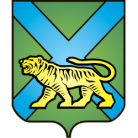 РЕШЕНИЕ г. УссурийскО кандидатурах для исключения из резерва составов участковых комиссий Приморского краяНа основании пункта 9 статьи 26 Федерального закона «Об основных гарантиях избирательных прав и права на участие в референдуме граждан Российской Федерации», пункта 25 Порядка формирования резерва составов участковых комиссий и назначения нового члена участковой комиссии из резерва составов участковых комиссий, утвержденного постановлением ЦИК России от 5 декабря 2012 года № 152/1137-6 (далее – Порядок), территориальная избирательная комиссия города УссурийскаРЕШИЛА:1. Предложить Избирательной комиссии Приморского края для исключения из резерва составов участковых комиссий территориальной избирательной комиссии города Уссурийска Приморского края кандидатуры согласно приложению.2. Направить настоящее решение и список кандидатур для исключения из резерва составов участковых комиссий Приморского края в Избирательную комиссию Приморского края.3. Разместить настоящее решение на официальном сайте администрации Уссурийского городского округа в разделе «Территориальная избирательная комиссия города Уссурийска» в информационно-телекоммуникационной сети «Интернет».Председатель комиссии                                                                 О.М. МихайловаСекретарь комиссии	    			                                        С.В. ХамайкоПриложение к решению территориальнойизбирательной комиссии города Уссурийскаот 04 августа 2017 года № 53/335Список кандидатур для исключения из резерва составов участковых комиссий территориальной избирательной комиссии города Уссурийска Приморского края _________________________________________04 августа 2017 года                        № 53/335№п/пФамилия, имя, отчествоДата рожденияНаименование субъекта выдвижения Очередность назначения, указанная политической партией (при наличии)№ избирательного участкана основании подпункта «г» пункта 25 Порядкана основании подпункта «г» пункта 25 Порядкана основании подпункта «г» пункта 25 Порядкана основании подпункта «г» пункта 25 Порядкана основании подпункта «г» пункта 25 Порядкана основании подпункта «г» пункта 25 ПорядкаБреднева Лариса Николаевна14.12.1963Собрание избирателей по месту работы: администрация Уссурийского городского округа2801-2869Зайцева Ольга Владимировна17.12.1968Собрание избирателей по месту работы:МБОУ «Детский сад № 13»2801-2869Ивашинников Виктор Михайлович02.10.1952Собрание избирателей по месту жительства:г. Уссурийск, ул. Энгельса, д. 512801-2869Кирсанова Ираида Сергеевна09.05.1987Собрание избирателей по месту работы: МУП «Уссурийск-Водоканал».2801-2869Лапина Татьяна Андреевна17.09.1991Собрание избирателей по месту учебы: ПГСХА2801-2869Литвинчук Алексей Степанович18.03.1985Собрание избирателей по месту жительства:г. Уссурийск, ул. Ленинградская, 47Б2801-2869Мезенцева Наталья Михайловна17.06.1972Собрание избирателей по месту работы: администрация Уссурийского городского округа2801-2869Онипко Любовь Васильевна20.11.1956Собрание избирателей по месту работы:КГАУСО «ПЦСОН»2801-2869Серикова Марина Валериевна04.08.1980Собрание избирателей по месту жительства:г. Уссурийск, ул. Некрасова, 1162801-2869